«Утверждаю»Проректор по ОДиМПН.Е. Сердитова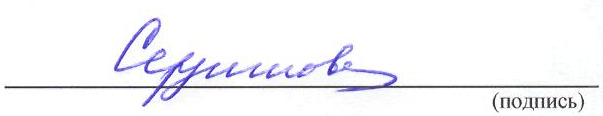 «25» октября 2021г.                                                                                               РАСПИСАНИЕ ЗАНЯТИЙФИЛОЛОГИЧЕСКОГО ФАКУЛЬТЕТАс применением электронного обучения и дистанционных образовательных технологийнаправление 45.03.01 ФилологияУСТАНОВОЧНАЯ СЕССИЯ 2021-2022 УЧ. ГОДЗАОЧНАЯ ФОРМА                               Декан филологического факультета                                                            М.Л. Логунов 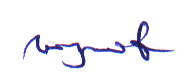 ДНИЧАСЫ1 курс15 ноябряпонедельник14.00Собрание курсадистанционно (Teams) 16 ноябрявторник8.30-10.05История (история России, всеобщая история)доц. Ю.В. Степановадистанционно (Teams) лекция16 ноябрявторник10.15-11.50История (история России, всеобщая история)доц. Ю.В. Степановадистанционно (Teams) лекция16 ноябрявторник12.10-12.5513.00-13.45Классические древние языкидоц. В.Н. Ерохиндистанционно (Teams) лекция17 ноябрясреда10.15-11.50Классические древние языкидоц. В.Н. Ерохиндистанционно (Teams) практ.17 ноябрясреда12.10-12.5513.00-13.45Классические древние языкидоц. В.Н. Ерохиндистанционно (Teams) практ.18 ноябрячетверг8.30-10.05Введение в спецфилологиюпроф. А.Ю. Сорочандистанционно (Teams) лекция18 ноябрячетверг10.15-11.50Введение в спецфилологиюпроф. А.Ю. Сорочандистанционно (Teams) практ.18 ноябрячетверг12.10-12.5513.00-13.45Введение в спецфилологиюпроф. А.Ю. Сорочандистанционно (Teams) практ.19 ноябряпятница8.30-10.05Стилистика и культура речидоц. М.Е. Щербаковадистанционно (Teams) лекция19 ноябряпятница10.15-11.50Стилистика и культура речидоц. М.Е. Щербаковадистанционно (Teams) практ. 